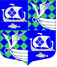 МУНИЦИПАЛЬНОЕ  ОБРАЗОВАНИЕ«ПРИМОРСКОЕ ГОРОДСКОЕ ПОСЕЛЕНИЕ»ВЫБОРГСКОГО РАЙОНА ЛЕНИНГРАДСКОЙ  ОБЛАСТИСОВЕТ ДЕПУТАТОВвторого созываРЕШЕНИЕот 11 марта 2020 г.	                                                       №38О внесении изменений в решение совета депутатов от 24.11.2015 г. №  55 «Об установлении ставок налога на имущество физических лиц на территории муниципального образования «Приморское городское  поселение» Выборгского района Ленинградской области»В соответствии с Налоговым кодексом Российской Федерации, Федеральным законом от 6 октября 2003 года № 131-ФЗ «Об общих принципах организации местного самоуправления в Российской Федерации», Федеральным законом от 29.09.2019 № 321-ФЗ «О внесении изменений в часть вторую Налогового кодекса Российской Федерации», подпунктом 1 пункта 2 статьи 406 Налогового кодекса РФ, уставом муниципального образования, совет депутатов РЕШИЛ:Внести в решение совета депутатов муниципального образования «Приморское городское  поселение» Выборгского района Ленинградской области от 24.11.2015 г. №  55 «Об установлении ставок налога на имущество физических лиц на территории муниципального образования «Приморское городское  поселение» Выборгского района Ленинградской области», с изменениями от 21.06.2018 г. №153, от 05.03.2019 г. №179, от 25.04.2019 г. №190, следующие изменения:1.1. изложить подпункт 1 пункта 2 решения в новой редакции:«1) 0,1 процента в отношении:жилых домов, частей жилых домов, квартир, частей квартир, комнат;объектов незавершенного строительства в случае, если проектируемым назначением таких объектов является жилой дом;единых недвижимых комплексов, в состав которых входит хотя бы один жилой дом; гаражей и машино-мест, в том числе расположенных в объектах налогообложения, указанных в подпункте 2 настоящего пункта;хозяйственных строений или сооружений, площадь каждого из которых не превышает 50 квадратных метров и которые расположены на земельных участках для ведения личного подсобного хозяйства, огородничества, садоводства или индивидуального жилищного строительства;».Настоящее решение вступает в силу с момента его официального опубликования в газете «Выборг» и распространяется на правоотношения, возникшие с 1 января 2020 года.    Глава муниципального образования                                          С.В. РыжоваРазослано: дело, отдел бюджетной политики и учета администрации МО «Приморское городское поселение», Комитет финансов, Прокуратура, ООО «Газета «Выборг» - редакция», http://приморск-адм.рф/, http://npavrlo.ru.